ИНСТРУКЦИЯ ПО ГОЛОСОВАНИЮВыбираем нужное дерево.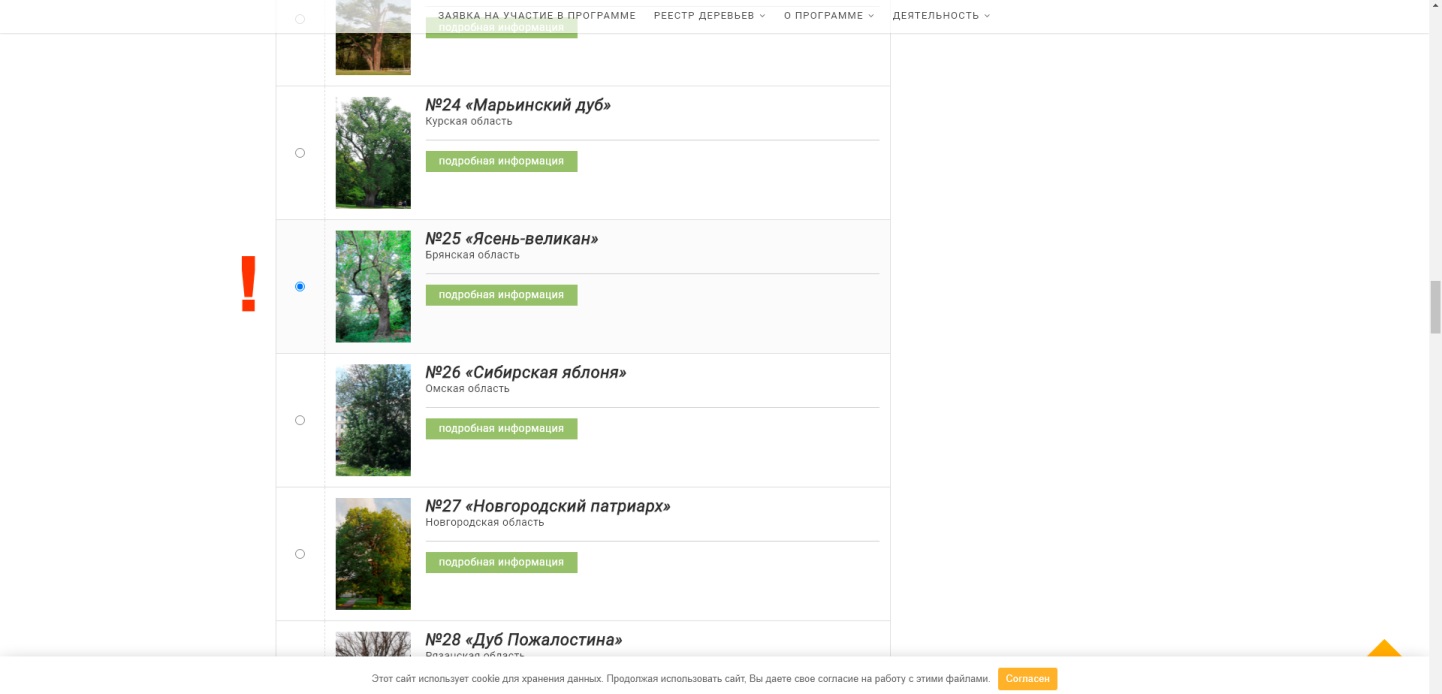 Затем в конце списка поставьте галочку «Я не робот», затем кнопку «Голосовать»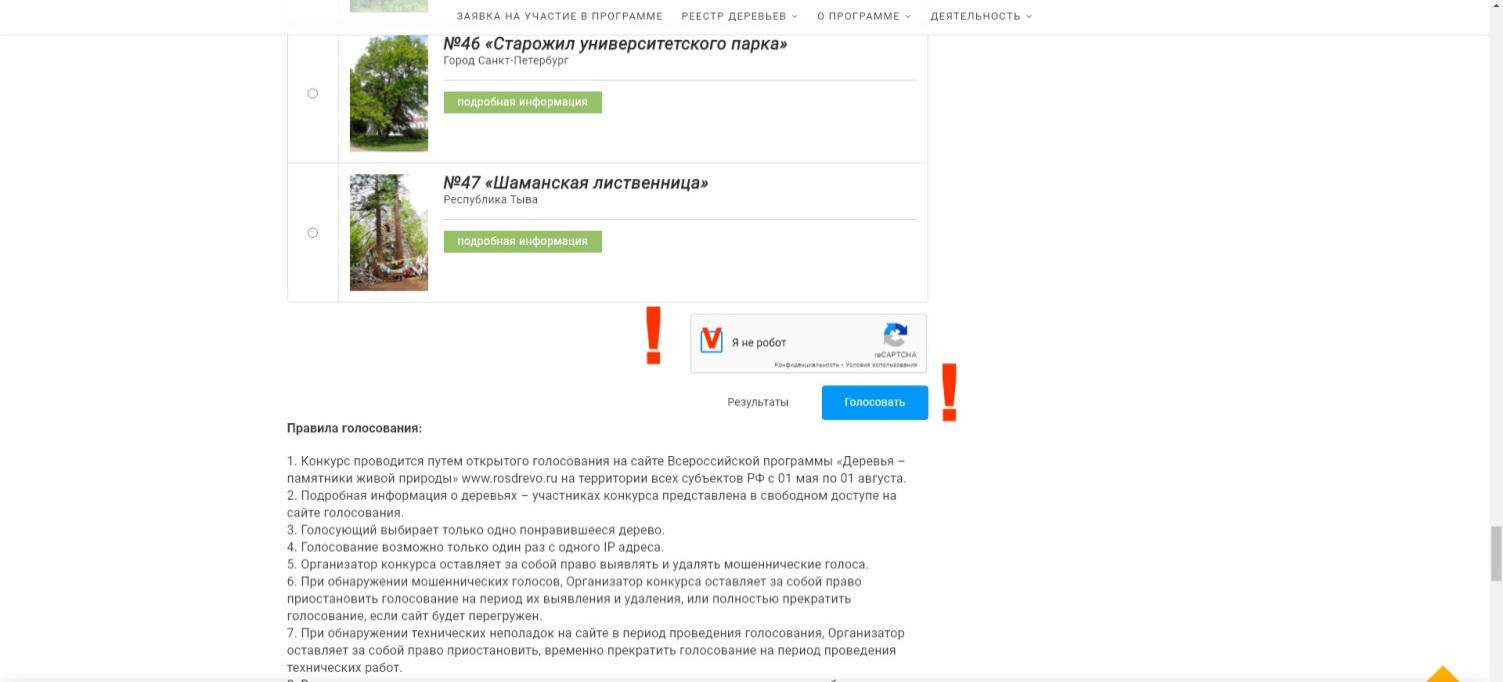 В случаи появления окна с проверкой выберите нужные элементы на картинке, 
после чего нажмите кнопку «Подтвердить», а затем «Голосовать»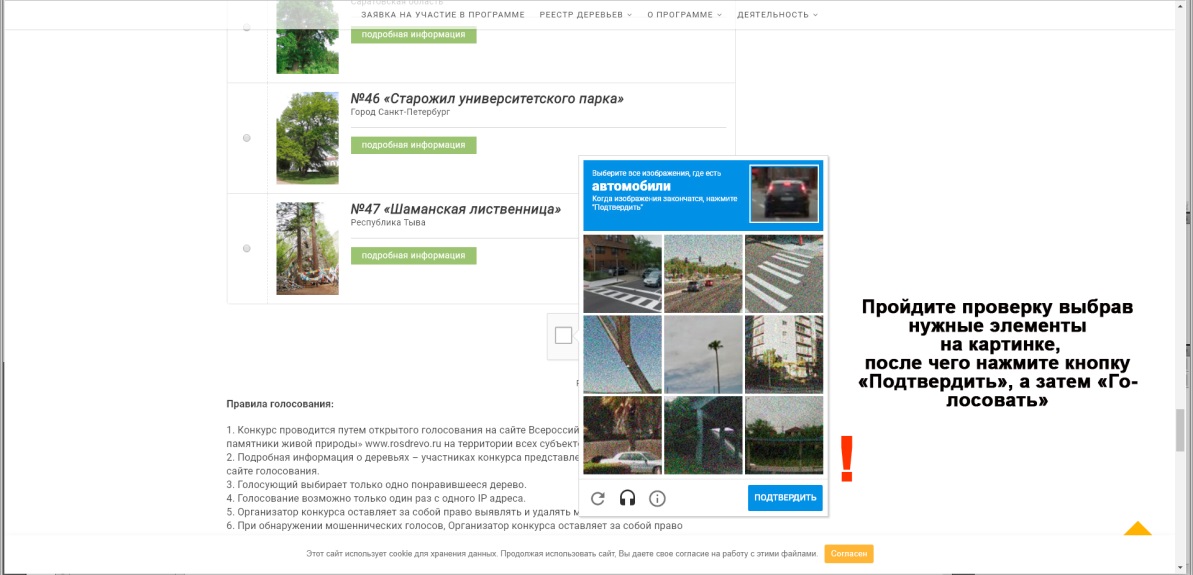 Для того что бы Ваш голос был учтен при голосовании с мобильного телефона, необходимо отключить Wi-Fi и использовать только мобильный интернет.